П О В Е С Т К А  заседания межведомственной комиссиипо профилактике преступлений и правонарушений  Пластовского  муниципального района.г. Пласт                                                                                     13 мая 2019 г. 11.301. Об организации работы во внеурочное время и в период летних школьных каникул с несовершеннолетними, в том числе, склонными к совершению правонарушений и детьми «группы риска». Заслушивание руководителей и представителей организаций и учреждений:Управление образования ПМР (Прокофьева Л.М.)ОМВД России по ПР (Сурдуляк О.А.)КДНиЗП (Ячевская Ю.Н)Глава Пластовскогомуниципального района                                                              А.В. НеклюдовСекретарь межведомственной комиссиипо профилактике преступлений и правонарушенийПластовского  муниципального района                                   И.А. ПарфиненкоЧленам  межведомственной комиссии по профилактике преступлений и правонарушенийи приглашенным                                                                                  13 мая 2019 года  в 11.30 проводится  заседание Межведомственной комиссии по профилактике преступлений и правонарушений  Пластовского муниципального района (далее- ПМР)по вопросам: 1. Об организации работы во внеурочное время и в период летних школьных каникул с несовершеннолетними, в том числе, склонными к совершению правонарушений и детьми «группы риска». Заслушивание руководителей:Управление образования ПМР (Аристенко Н.А.)ОМВД России по ПР (Панов В.А.)КДНиЗП (Ячевская Ю.Н.)   Прошу Вас подготовить информацию по обсуждаемым  вопросам    и предложения в решение комиссии. Начальник отдела                                                           Х.З. ШамсутдиновП Р О Т О К О Лзаседания межведомственной комиссиипо профилактике преступлений и правонарушений  Пластовского  муниципального района__________________________________________________________г. Пласт                                                                               13 мая 2019 года 11.30ПредседательствовалГлава Пластовского муниципального районаА.В. НеклюдовПрисутствовали:Члены межведомственной комиссиипо профилактике преступлений иправонарушенийПластовского муниципального района: Приглашенные:                                           Ячевская Ю.Н., Прокофьева Л.М.,                                                          Пестряков А.Н., Сурдуляк О.А.,                                 Черепанов Д.В. 1. Об организации работы во внеурочное время и в период летних школьных каникул с несовершеннолетними, в том числе, склонными к совершению правонарушений и детьми «группы риска». Заслушав и обсудив информацию руководителей и представителей:- Управления образования (Прокофьева Л.М.);- ОМВД РФ по ПР (Сурдуляк О.А.);- КДНиЗП (Ячевская Ю.В.)КОМИССИЯ  РЕШИЛА:Принять к сведению отчеты руководителей и представителей организаций, учреждений (отчеты прилагаются).     2.  ОМВД  РФ по Пластовскому  району (Сырмолотов М.П.):- совместно с администрациями сельских поселений, Управлением образования ПМР,  УСЗН ПМР, ГБУЗ «Городская больница г.Пласт»,  КДН и ЗП  на ранней стадии выявлять неблагополучные семьи, проводить профилактические мероприятия, обеспечивать социальную поддержку многодетным и неблагополучным семьям;- совместно с представителями КДН и ЗП, УСЗН района на постоянной основе проводить проверки условий проживания несовершеннолетних в МБУ СО «Центр помощи детям, оставшимся без попечения родителей», направленные на выявление фактов, способствующих самовольным уходам воспитанников;- принять меры, направленные на повышение охвата внеурочной занятостью учащихся, состоящих на учете в ПДН ОМВД России по Пластовскому району и на внутришкольном учете;-разработать меры по увеличению количества и улучшению качества рейдовых мероприятий по местам массового пребывания несовершеннолетних и молодёжи, в целях профилактики преступлений и правонарушений, выявления фактов употребления алкогольных напитков, наркотических средств, привлечь к проведению рейдов представителей общественности, родительских комитетов;-продолжить работу, направленную на раннюю профилактику правонарушений несовершеннолетних, начиная с начальных классов. Срок: в течение года.    2. Заместителю главы Пластовского муниципального района по социальным вопросам Бычкову А.Б.:- совестно с главами поселений организовать рабочие места при администрациях сельских поселений для трудоустройства подростков в летний период;–совместно с начальником Финансового управления Пластовского района Ломаевой М.А. обеспечить летний отдых детей, находящихся в трудной жизненной ситуации, на оздоровительных площадках района.     3. Первому заместителю главы Пластовского муниципального района Пестрякову А.Н. совместно с главами поселений  оценить состояние уличных тренажеров и организовать восстановление при необходимости функционирования указанного  спортивного оборудования.   4. Управлению культуры, спорта и молодежной политики Пластовского муниципального района   (Токарева М.В.):- разработать для несовершеннолетних План мероприятий летнего периода, обеспечить участие в них подростков, с учетом их интересов;-регулярно проводить культурно - просветительную работу по формированию у населения района негативного отношения к наркомании, пьянству, табакокурению.Срок: в течение года.   5. Управлению образования Пластовского муниципального района (Аристенко Н.А.):- во взаимодействии со всеми субъектами профилактики правонарушений организовать в летний период целенаправленные рейды по проверке мест отдыха несовершеннолетних и молодежи, с целью профилактики правонарушений;- обеспечить максимальное использование учебных заведений для организации в летний период занятий кружков и спортивных секций;- принять дополнительные меры по оказанию помощи несовершеннолетним, проживающим в малообеспеченных и неблагополучных семьях, в вопросах трудоустройства и организации летнего отдыха.6. Центру занятости населения Пластовского района (В.В. Кудрявцев):- принять  меры по трудоустройству несовершеннолетних, особенно состоящих на учете в ПДН ОМВД РФ по Пластовскому району, а также проживающих в неблагополучных и малообеспеченных семьях.7. Комитету по физической культуре и спорту (Спиридонов Н.Г.):- привлечь в летний период  к занятиям физической культурой и спортом максимальное количество детей, подростков и молодежи;- при предоставлении услуг спортивными учреждениями особое внимание уделять несовершеннолетним, нуждающимся в социальной поддержке.  8. Контроль за организацией выполнения настоящего решения возложитьна заместителя главы Пластовского муниципального района  по     социальным   вопросам  Бычкова А.Б.Глава Пластовского муниципального района                           А.В. НеклюдовСекретарь межведомственной комиссиипо профилактике преступлений и правонарушенийПластовского  муниципального района                                    И.А. Парфиненко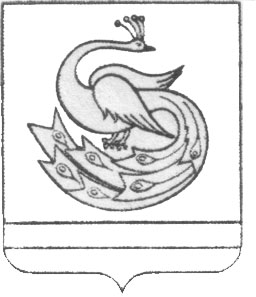 АДМИНИСТРАЦИЯ ПЛАСТОВСКОГО МУНИЦИПАЛЬНОГО РАЙОНАЧелябинской областиул. Октябрьская, . Пласт, Челябинская область, Российская Федерация, 457020тел.(35160) 2-15-32, факс 2-14-39 e-mail: plastrayon@yandex.ru,ИНН 7416001744  КПП 742401001ОГРН 1027401029138  ОКПО 01694861На  №  __________от «____»________2019 г.№__________ от «___»__________2019 г.Шамсутдинов Х.З., Докалов А.А., Кривозубова Е.В., Бычков А.Б. Пташко Г.И., Парфиненко И.А., Кудрявцев В.В., Ятченко Н.И., Гордиенко А.В., Циколенко А.П.Сырмолотов М.П.,